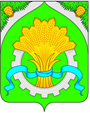 ДУМАШАТРОВСКОГО МУНИЦИПАЛЬНОГО ОКРУГАКУРГАНСКОЙ ОБЛАСТИРЕШЕНИЕот 30 августа 2022 г. № _291                                                                               с.Шатрово  В соответствии с Федеральным законом от 6 октября 2003 года № 131-ФЗ «Об общих принципах организации местного самоуправления в Российской Федерации», пунктом 12.2 части 3 статьи 25 Устава Шатровского муниципального округа Курганской области Дума Шатровского муниципального округа Курганской областиРЕШИЛА:          1. Внести в решение Думы Шатровского муниципального округа Курганской области от 30 ноября 2021 года №118 «Об установлении должностей муниципальной службы в Администрации Шатровского муниципального округа Курганской области» следующие изменения:         1) в преамбуле, пункте 3, реквизитах подписей решения, а также в приложении к решению слова «муниципального округа» дополнить словами «Курганской области»;         2) в пункте четвертом решения слова «с момента его подписания» заменить словами «после его официального опубликования (обнародования).».         2. Обнародовать настоящее решение в соответствии со статьей 44 Устава Шатровского муниципального округа Курганской области.Председатель ДумыШатровского муниципального округа                                                                       П.Н.КлименкоГлава Шатровского муниципального округа                                                                                               Курганской области                                                                                                     Л.А.РассохинО внесении изменений в решение Думы Шатровского муниципального округа Курганской области от 30 ноября 2021 года №118 «Об установлении должностей муниципальной службы в Администрации Шатровского муниципального округа Курганской области»